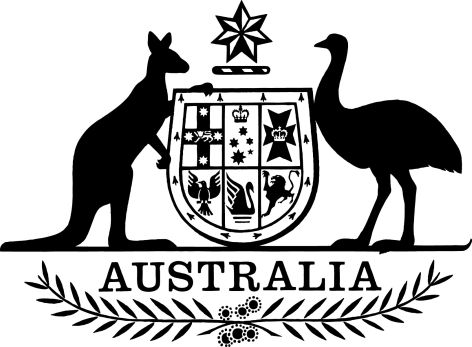 Textile, Clothing and Footwear Investment and Innovation Programs Regulation 2015Select Legislative Instrument No. 36, 2015I, the Honourable Alex Chernov AC QC, Administrator of the Government of the Commonwealth of Australia, acting with the advice of the Federal Executive Council, make the following regulation.Dated 26 March 2015Alex ChernovAdministratorBy His Excellency’s CommandIan MacfarlaneMinister for Industry and ScienceContents1	Name	12	Commencement	13	Authority	14	Definitions	15	Identity card for TCF Post-2005 (SIP) scheme	16	Identity card for Clothing and Household Textile (BIC) scheme	11  Name		This is the Textile, Clothing and Footwear Investment and Innovation Programs Regulation 2015.2  Commencement		This instrument commences on 1 April 2015.3  Authority		This instrument is made under the Textile, Clothing and Footwear Investment and Innovation Programs Act 1999.4  Definitions		In this instrument:Act means the Textile, Clothing and Footwear Investment and Innovation Programs Act 1999.5  Identity card for TCF Post-2005 (SIP) scheme		For paragraph 37U(2)(a) of the Act, an identity card issued to an authorised officer must include the following information:	(a)	the authorised officer’s name;	(b)	the name of the Department;	(c)	a declaration that the card has been issued by the Secretary under the Act;	(d)	the identification number of the identity card;	(e)	instructions for the return of the identity card if found.6  Identity card for Clothing and Household Textile (BIC) scheme		For paragraph 37ZZD(2)(a) of the Act, an identity card issued to an authorised officer must include the following information:	(a)	the authorised officer’s name;	(b)	the name of the Department;	(c)	a declaration that the card has been issued by the Secretary under the Act;	(d)	the identification number of the identity card;	(e)	instructions for the return of the identity card if found.